II. IZMJENE I DOPUNE FINANCIJSKOG PLANA VI. OSNOVNE ŠKOLE VARAŽDIN ZA 2024. GODINUI. OPĆI DIOB) RAČUN PRIHODA I RASHODAPrihodi i rashodi po ekonomskoj klasifikaciji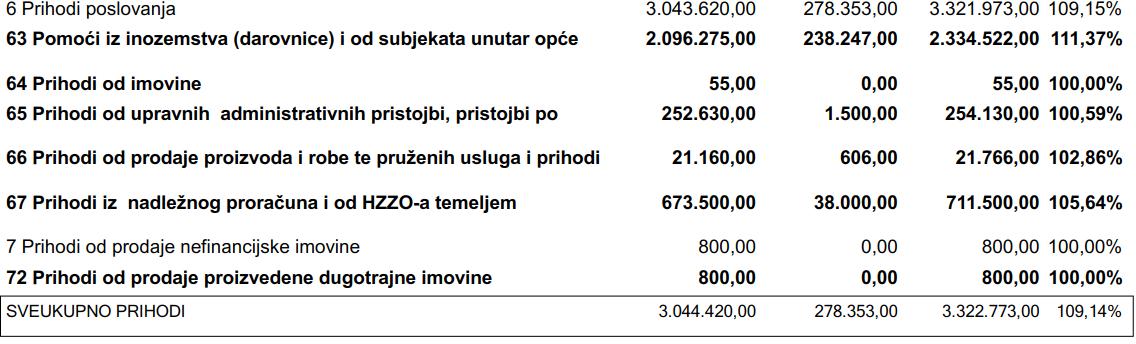 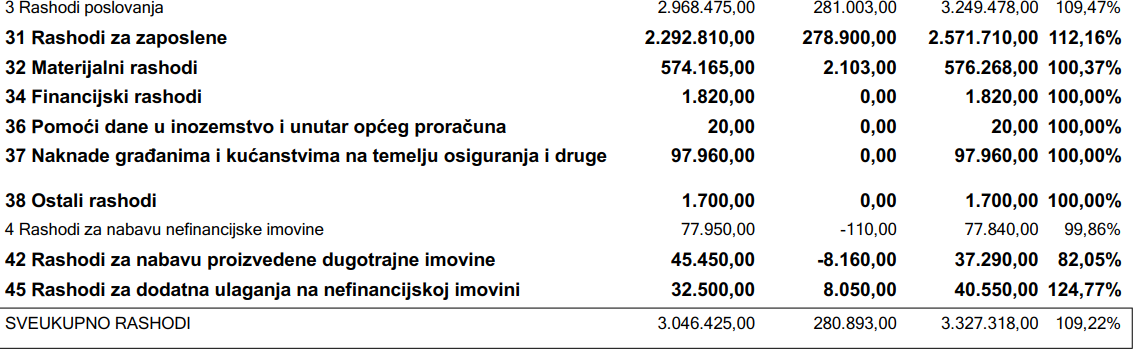 OznakaPlan 2024. (1)Povećanje/ smanjenje (2)Novi plan 2024. (3)Indeks 3/1*100